切削工程の調べ方プリント機械科2年　　　番　氏名　　　　　　　　　　　　　　　班員者　　　番　氏名　　　　　　　　　　　　　・　　　番　氏名　　　　　　　　　　　　　　あなたは企業に就職して旋盤作業に携わり働いています。旋盤作業に慣れてきて今回、技能検定１級の普通旋盤作業に挑戦することになりました。この作業をする上で解らない切削工程がある時、どのように調べたらよいか話し合ってみよう　技能検定は、「働く人々の有する技能を一定の基準により検定し、国として証明する国家検定制度」です。技能検定は、技能に対する社会一般の評価を高め、働く人々の技能と地位の向上を図ることを目的として、職業能力開発促進法に基づき実施されています。
　検定に向けて練習するために、若年者ものづくり競技大会の課題を製作してみることにしました。この課題図を見ながら自分で切削する時に解らない加工方法に部分を話し合いその解決方法について検討してみましょう。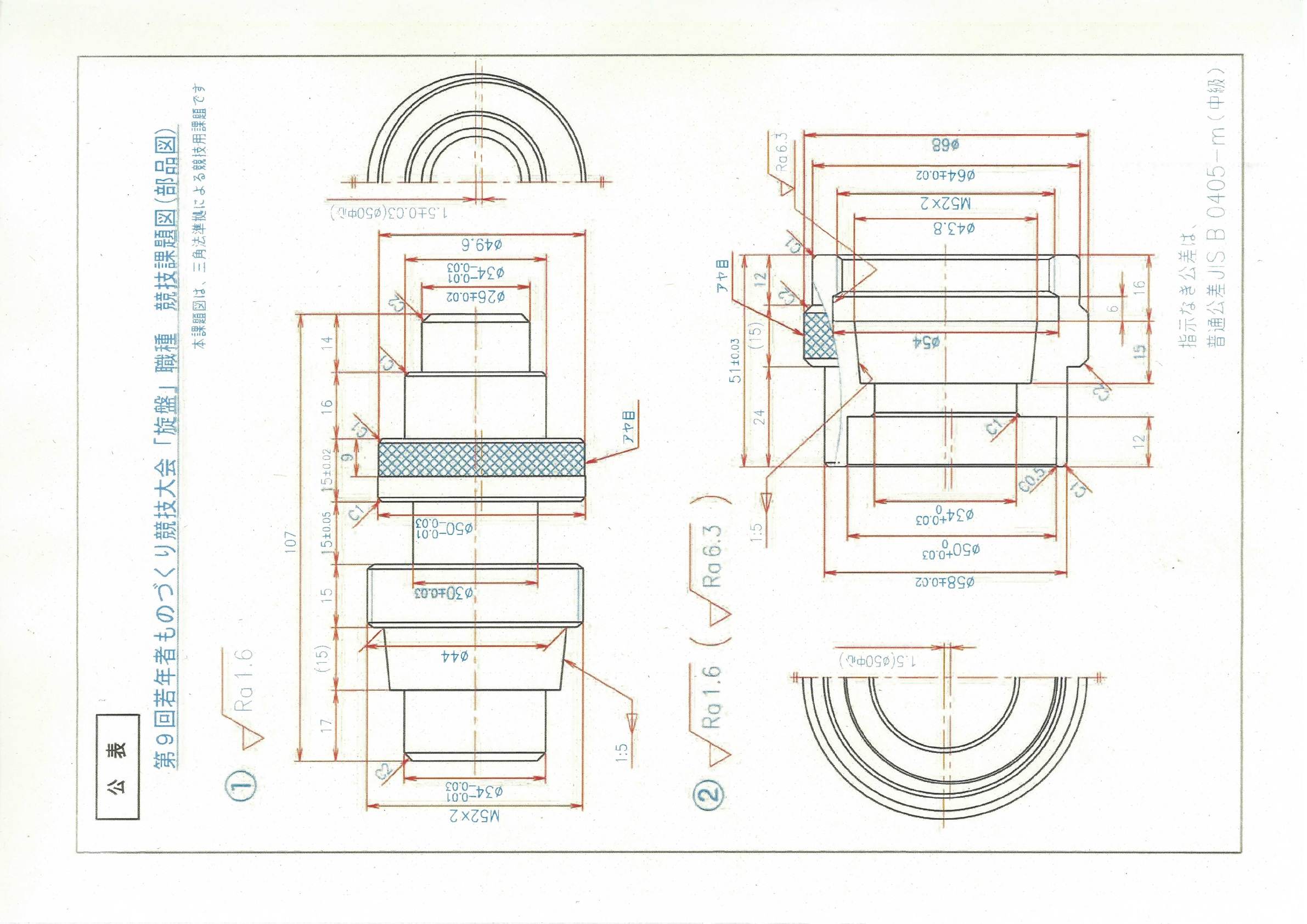 Ⅰ．解らない加工方法の部分をあげましょう。（思考・判断・表現）Ⅱ．切削工程の調べ方について考えましょう。（思考・判断・表現）①　参考書で調べる②　工具カタログの関係工具部分で調べる③　上司や先輩に相談する。④　高校時代の教科書を参考に調べる⑤　とりあえず切削してみるこの5つについて話し合い一番良いと思うものから順に並べ、その理由も考えましょう。
Ⅲ．他の班の意見を聞き感じたことを話し合いましょう。Ⅳ．この話し合った内容がこれから社会人になり、どのようなところで役立つか考えましょう。１２順位番　号理　　　　　　　　　由１２３４５